Наименование проекта: «Создание и эксплуатация спортивного кластера в с. Никитовка Красногвардейского района» Место расположения: Белгородская область, Красногвардейский район с.НикитовкаОтрасль реализации: спорт и туризмДата реализации: 2019-2021Форма реализации: Договор аренды с инвестиционными обязательствами Публичный партнер: Администрация Красногвардейского районаЧастный партнер: АО «Самаринское»Сумма инвестиций: 310 млн. рублейЭффект от создания:  Создан многофункциональный спортивный кластер, включающий ФОК с бассейном, стадион с хоккейной площадкой, площадку для воркаута и  детскую площадку, парковки, дорожно-тропиночную сеть. Реализация проекта позволили повысить доступность занятий физической культурой и спортом для жителей и гостей Красногвардейского района, создало условия для подготовки спортивного резерва по различным видам спорта, предоставило возможность большому числу болельщиков посещать спортивные зрелища и мероприятия, проводить  спортивные соревнования. Целью деятельности объекта является реализация программ физкультурно-массовой направленности, осуществление социально-экономических, спортивно-оздоровительных проектов, ориентированных на массовое оздоровление детей, подростков и взрослого населения. Спортивно-оздоровительный бассейн площадью 125 квадратных метров удовлетворит самого требовательного пловца. Уютный тренажерный зал со всем необходимым оборудованием: от современных беговых дорожек до лавочек со штангами. Осуществляется бесплатная доставка автобусом АО "Самаринское» в ФОК "Олимпик" детей и старшего поколения. Подробнее: https://olimpicnikitovka.turbo.site/#0bc59e52-b948-4dfc-85b8-aed068bed656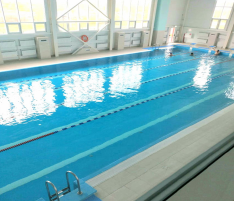 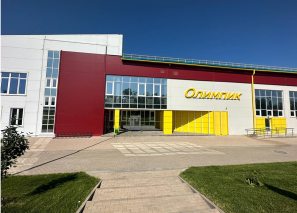 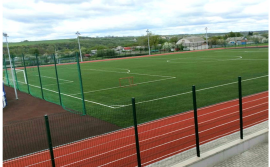 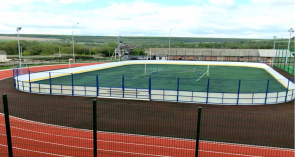 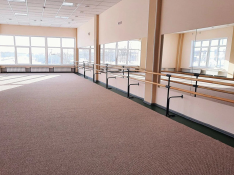 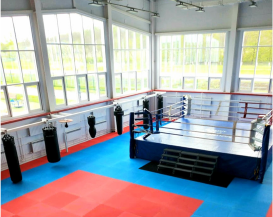 